ΦΟΡΜΑ ΕΓΓΡΑΦΗΣ ΔΙΗΜΕΡΙΔΑΣΠαρακαλούμε να συμπληρώσετε και να αποστείλετε τη φόρμα μέσω fax ή e-mail στη Γραμματεία τουΣυνεδρίου  PRC Congress & Travel,  Μιχαλακοπούλου 105, 11527 ΑθήναΤηλ.: 210-7711673, Fax: 210-7711289, E-mail: congress3@prctravel.gr***Στα ανωτέρω κόστη o ΦΠΑ συμπεριλαμβάνεται***Η Εγγραφή στην Διημερίδα είναι επί πληρωμή και απευθύνεται σε Ιατρούς όλων των Ειδικοτήτων και περιλαμβάνει:Συνεδριακό Υλικό (μπλοκ, στυλό, κ.λπ.)Πιστοποιητικό ΠαρακολούθησηςΔιαλείμματα καφέΔείπνο Καλωσορίσματος Αποχαιρετιστήριο ΔείπνοΤο κόστος συμμετοχής για τα Συνοδά μέλη, περιλαμβάνει την συμμετοχή στο: Δείπνο Καλωσορίσματος Αποχαιρετιστήριο ΔείπνοΑκυρωτική ΠολιτικήΜετά την εγγραφή στο Συνέδριο, καμία ακύρωση δεν θα γίνεται δεκτή και θα παρακρατείται το καταβληθέν ποσό εγγραφής.Μέθοδος Πληρωμής:Καμία εγγραφή δεν θεωρείται επιβεβαιωμένη χωρίς την πλήρη εξόφληση του ποσού.Κατάθεση σε Τραπεζικό ΛογαριασμόΔηλώνω ότι κατέθεσα το  ποσό των €       στον ακόλουθο τραπεζικό λογαριασμό της εταιρείας PRC Congress & Travel, ως εξόφληση της εγγραφής μου, για την Προσυνεδριακή Διημερίδα του 14ου Παμπελοποννησιακού Ιατρικού Συνεδρίου.  Τράπεζα: ALPHA BANKΔικαιούχος: ΙΟΡΔΑΝΗΣ ΧΑΛΥΒΙΔΗΣ & ΣΙΑ Ε.Ε.Αριθμός Λογαριασμού: 130 00 2320001056IBAN: GR 6001 4013 0013 0002 3200 01056Swift Code: CRBAGRAAXXXΣημειώσεις:Παρακαλούμε όπως αναφέρετε το όνομα του καταθέτη στην αιτιολογία κατάθεσης.Τα έξοδα τραπέζης βαρύνουν εξ’ ολοκλήρου τον καταθέτη.Μετά την κατάθεση παρακαλούμε να μας αποστείλετε με fax ή e-mail το αποδεικτικό της τραπεζικής σας κατάθεσης. Πληρωμή Με Πιστωτική ΚάρταΕξουσιοδοτώ την εταιρεία PRC Congress & Travel να χρεώσει άμεσα την πιστωτική μου κάρτα, με το ποσό των                   €       ως εξόφληση της εγγραφής, για την Προσυνεδριακή Διημερίδα του 14ου Παμπελοποννησιακού Ιατρικού Συνεδρίου.  Στοιχεία Πιστωτικής Κάρτας:Σημειώσεις:Παρακαλούμε να επισυνάψετε το αντίγραφο της πιστωτικής κάρτας σας (και τις δύο όψεις).Σε περίπτωση πληρωμής μέσω πιστωτικής/χρεωστικής κάρτας, θα υπάρχει επιβάρυνση 3% ως τραπεζική προμήθεια στο συνολικό ποσό.Καμία εγγραφή δεν θεωρείται επιβεβαιωμένη χωρίς την πλήρη εξόφληση του ποσού.Δηλώνω ότι έχω λάβει γνώση της διαδικασίας εγγραφής μου για την Προσυνεδριακή Διημερίδα του 14ου Παμπελοποννησιακού Ιατρικού Συνεδρίου, καθώς και των όρων πουισχύουν για την ακυρωτική πολιτική, τους οποίους και αποδέχομαι χωρίς καμία επιφύλαξη. Ημερομηνία:        /      /                        Υπογραφή:      ΔιαμονήΓια κρατήσεις δωματίων σε περιφερειακά Ξενοδοχεία στην Αρχαία Ολυμπία, οι σύνεδροι με δική τους ευθύνη μπορούν να επικοινωνήσουν απευθείας με τα παρακάτω προτεινόμενα ξενοδοχεία: Hotel Europa Olympia, (τηλ: 2624 022650)Hotel Olympia Palace, (τηλ: 2624 023101)Hotel Olympion Asty, (τηλ: 2624 023665)Arty Grand Hotel, (τηλ: 2624 026000)Hotel Antonios, (τηλ: 2624 022348)Olympic Village Hotel, (τηλ: 2624 022211)ή εναλλακτικά παρακαλούμε να επικοινωνήσετε με την Γραμματεία του Συνεδρίου: τηλ. 210 7711673, email: incentives2@prctravel.gr  Πολιτική Προστασίας Προσωπικών ΔεδομένωνΣυναινώ στην χρήση και επεξεργασία των προσωπικών μου δεδομένων από την διοργανώτρια εταιρεία για τους σκοπούς της Διημερίδας, στατιστικούς, επιστημονικούς ή άλλους.Παρακαλούμε σημειώστε τον τρόπο που ενημερωθήκατε για το συνέδριο: Κοινωνικά μέσα δικτύωσης	Newsletter   			Μέσω συναδέλφων		Άλλο		ΗΜΕΡΟΜΗΝΙΑ: __/__/__  	          ΥΠΟΓΡΑΦΗ:_____________________________ΠΡΟΣΩΠΙΚΑ ΣΤΟΙΧΕΙΑ ΣΥΝΕΔΡΟΥΠΡΟΣΩΠΙΚΑ ΣΤΟΙΧΕΙΑ ΣΥΝΕΔΡΟΥΕπώνυμο:Όνομα:Ειδικότητα:Τίτλος:Φορέας Εργασίας: Φορέας Εργασίας: Διεύθυνση: Πόλη: Τ.Κ: Χώρα: Τηλ.: Fax: E-mail: E-mail: ΚΑΤΗΓΟΡΙΑ ΕΓΓΡΑΦΗΣΚΟΣΤΟΣ ΕΓΓΡΑΦΗΣΙατροί όλων των Ειδικοτήτων20,00 € Συνοδό Μέλος 10,00 €Αποδεκτές Πιστωτικές/Χρεωστικές Κάρτες: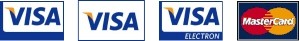 Visa:         Mastercard:      Mastercard:      Ονοματεπώνυμο κατόχου:Ονοματεπώνυμο κατόχου:Αριθμός κάρτας:Αριθμός κάρτας:Ημερομηνία λήξης:Ημερομηνία λήξης:3ψήφιος κωδικός CVV :(αναγράφεται στην πίσω όψη της κάρτας)3ψήφιος κωδικός CVV :(αναγράφεται στην πίσω όψη της κάρτας)